COMMENT NOUS VERSER VOTRE TAXE D’APPRENTISSAGE ?1. Contactez votre Organisme Collecteur de la Taxe d’Apprentissage (OCTA) avant le 28 février 20132. Indiquez nos coordonnées sur votre bordereau de versement : « Faculté de droit de l’Université Jean Moulin Lyon 3, 15 quai Claude Bernard, 69007 Lyon, code UAI : 0692202U »3. Précisez l’intitulé du diplôme pour lequel vous souhaitez effectuer votre versement. L’ensemble de nos formations sont consultables sur la plaquette taxe d’apprentissage disponible sur notre site internet : facdedroit.univ-lyon3.fr/relations-exterieures/taxe-d-apprentissage/4. Assurez la traçabilité de votre versement en nous adressant une copie de votre bordereau ou retournez-nous le formulaire ci-après par courrier, fax au 04.78.78.73.31 ou courriel : thomas.blin@univ-lyon3.frImportant : Nous sommes habilités à recevoir 100% de votre barème :Catégorie C de plein droit : niveau I (Bac+5) : 20%Catégorie B de plein droit : niveau II et III (Bac+2 à Bac+4) : 40%Catégorie A par règle de cumul : niveau IV et V (CAP-BEP Bac Pro) : 40%…………………………………………………………………………………………………………………………………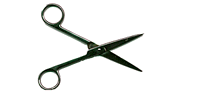 FORMULAIRE DE VERSEMENT 2013 SUR LES SALAIRES 2012Société : 	Adresse : 	Contact taxe d’apprentissage : 	Tél : 	Courriel : 	Montant attribué pour la catégorie C : ……………  €, catégorie B: ……………  €, catégorie A: ……………  €, Soit au total : ……………  €Intitulé du diplôme : ………………………………………………………………………………………………………………………………….…Coordonnées de l’Organisme Collecteur de la Taxe d’Apprentissage (OCTA) : Dénomination : 	Adresse : 	Fait à 	le	Signature et cachet de la société: